На основу члана 90., члана 70.став 1. 3. и 6. Закона о јавним набавкама Босне и Херцеговине (Службени гласник  БиХ бр.39/14),  Правилника о  поступку директног споразума  Центра број: 153/15 и члана 33. Статута Центра за развој пољопривреде и села, у поступку јавне набавке  „Машински ископ материјала просјечне, III и IV категорије приликом отклањања кварова на водоводним системима, на просјечној удаљености 30 километара од сједишта Центра за село“   Директор Центра, д о н о с и, О  Д  Л  У  К  У1. Прихвата се приједлог предсатвника Центра, о избору најповољнијег понуђача за „Машински ископ материјала просјечне, III и IV категорије приликом отклањања кварова на водоводним системима, на просјечној удаљености 30 километара од сједишта Центра за село „  путем директног споразума  број 1052/17. 2. „3B. Tim.Bosančić“     Бања Лука, бира се у поступку јавне набавке број 1052/17 Понуђач је понудио цијену   у износу од  од   5.950,00 KM  без ПДВ-а односно 6.961,50 КМ са ПДВ-ом KM .3. Уговорни орган закључиће уговор са изабраним понуђачем, под условима утврђеним у позиву за достављање понуда и понудом број 03/17 од  23.07.2017.године, достављене од стране изабраног понуђача. 4. Ова одлука је коначна  и ступа на снагу  даном доношења. Образложење: Центар за развој села  провео је поступак директног споразума  број 1052/17  за избор најповољнијег понуђача за „Машински ископ материјала просјечне, III и IV категорије приликом отклањања кварова на водоводним системима, на просјечној удаљености 30 километара од сједишта Центра за село“,  по Одлуци Директора број 1051/17-О  од 17.07.2017.године. Критериј за избор најповољнијег понуђача  је најнижа цијена.Позив за достављање понуда, упућен је понуђачу „3B. Tim.Bosančić“    Бања Лука,  дана 19.07.2017.године.Процијењена вриједност јавне набавке,  6.000,00  без ПДВ-а.Дана 24.07.2017.године у 12:15 часова представник Центра за  развој села је извршио отварање понуде и том приликом констатовао да је пристигла понуда добављача „3B. Tim.Bosančić“ д.о.о. Бања Лука,  са понуђеном цијеному износу од 5.950,00 КМ без ПДВ-а  односно 6.961,50 КМ са Пдв-ом.С обзиром да је понуђач доставио понуду у складу са условима  из позива за достављање понуда то ће уговорни орган прихватити приједлог предсатвника  Центра и одлучити као у диспозитиву.Достављено: Понуђачу			                                             В.Д. ДИРЕКТОР Евиденција                                                            Драшко Илић,дипл. економистаАрхиваЈуг Богдана 4-6  тел: 051/433-620  ИБ 401470710003Југ Богдана 4-6  тел: 051/433-620  ИБ 401470710003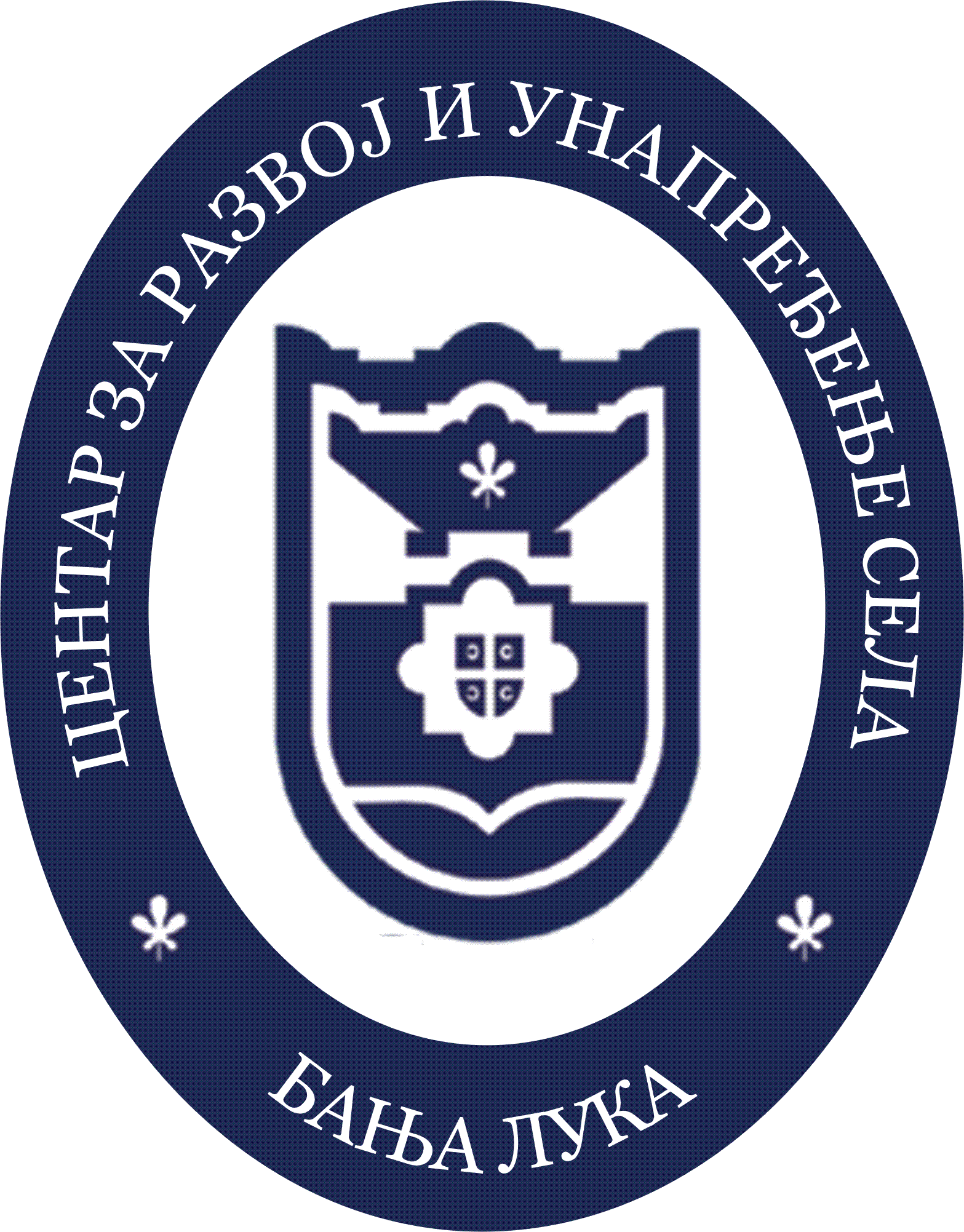 